ФЕДЕРАЛЬНОЕ АГЕНТСТВО ЖЕЛЕЗНОДОРОЖНОГО ТРАНСПОРТА Федеральное государственное бюджетное образовательное учреждение высшего профессионального образования«Петербургский государственный университет путей сообщения Императора Александра I»(ФГБОУ ВПО ПГУПС)Кафедра «Строительство дорог транспортного комплекса»РАБОЧАЯ ПРОГРАММАдисциплины«ТЕХНОЛОГИЯ И МЕХАНИЗАЦИЯ СТРОИТЕЛЬНОГО ПРОИЗВОДСТВА» (Б1.В.ДВ.5.1)для направления08.03.01 «Строительство» по профилю«Водоснабжение и водоотведение» Форма обучения – очная, заочнаяСанкт-Петербург2015Рабочая программа рассмотрена и обсуждена на заседании кафедры «Строительство дорог транспортного комплекса»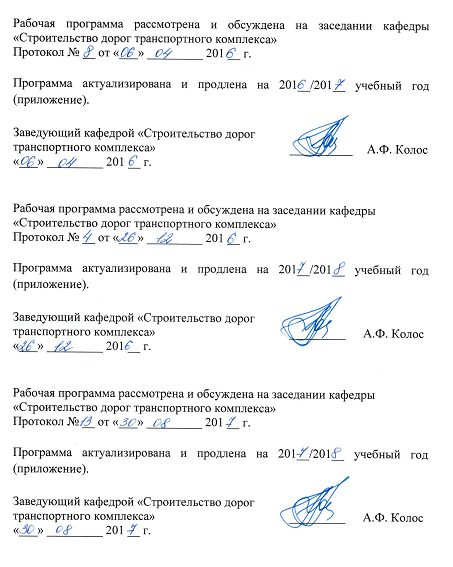 Протокол № __ от «___» _________ 201 __ г.Программа актуализирована и продлена на 201__/201__ учебный год (приложение).Рабочая программа рассмотрена и обсуждена на заседании кафедры «Строительство дорог транспортного комплекса»Протокол № __ от «___» _________ 201 __ г.Программа актуализирована и продлена на 201__/201__ учебный год (приложение).Рабочая программа рассмотрена и обсуждена на заседании кафедры «Строительство дорог транспортного комплекса»Протокол № __ от «___» _________ 201 __ г.Программа актуализирована и продлена на 201__/201__ учебный год (приложение).ЛИСТ СОГЛАСОВАНИЙ 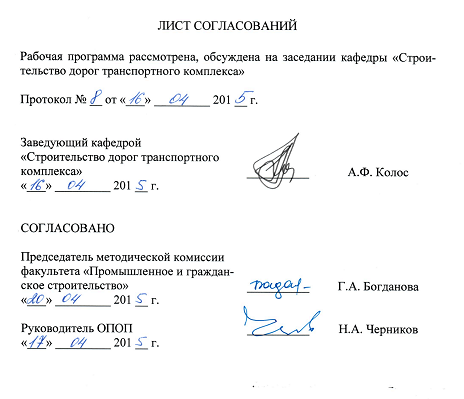 Рабочая программа рассмотрена и обсуждена на заседании кафедры «Строительство дорог транспортного комплекса»Протокол № __ от «___» _________ 201 __ г.1. Цели и задачи дисциплиныРабочая программа составлена в соответствии с ФГОС ВО, утвержденным «12» марта 2015 г., приказ № 201 по направлению 08.03.01 «Строительство», по дисциплине «Технология и механизация строительного производства».Целью изучения дисциплины «Технология и механизация строительного производства» является подготовка выпускника к производственно-технологической и производственно-управленческой деятельности.Для достижения поставленной цели решаются следующие задачи:изучение технологий траншейной и бестраншейной прокладки труб из различных материалов;изучение технологий монтажа надземных трубопроводов и прокладки дюкеров;изучение методов испытаний и приемки напорных и самотечных трубопроводов;изучение технологий восстановления трубопроводов.2. Перечень планируемых результатов обучения по дисциплине, соотнесенных с планируемыми результатами освоения основной профессиональной образовательной программыПланируемыми результатами обучения по дисциплине являются: приобретение знаний, умений, навыков.В результате освоения дисциплины обучающийся должен:ЗНАТЬ:основные положения и задачи строительного производства, виды и особенности основных строительных процессов при возведении зданий, сооружений и их оборудования, технологии их выполнения, включая методику выбора и документирования технологических решений на стадии проектирования и стадии реализации, специальные средства и методы обеспечения качества строительства, охраны труда, выполнения работ в экстремальных условиях. УМЕТЬ:правильно организовать рабочие места, их техническое оснащение, размещение технологического оборудования; совместно со специалистами-электриками выбирать и использовать электрооборудование и средства механизации, применяемые на строительных объектах; устанавливать состав рабочих операций и строительных процессов, обоснованно выбирать методы их выполнения, определить объемы, трудоемкость строительных процессов и потребное количество работников, специализированных машин, оборудования, материалов, полуфабрикатов и изделий, разрабатывать технологические карты строительного процесса, оформлять производственные задания бригадам (рабочим), осуществлять контроль и приемку работ.ВЛАДЕТЬ:методами осуществления контроля над соблюдением технологической дисциплины и экологической безопасности; приемами использования технической документации, инструкций, нормативных материалов, стандартов.Приобретенные знания, умения, навыки, характеризующие формирование компетенций,осваиваемые в данной дисциплине, позволяют решать профессиональные задачи, приведенные в соответствующем перечне по видам профессиональной деятельности в п. 2.4 общей характеристики основной профессиональной образовательной программы (ОПОП). Изучение дисциплины направлено на формирование следующих профессиональных компетенций (ПК), соответствующих видам деятельности, на которую ориентирована программа бакалавриата:производственно-технологическая и производственно-управленческая деятельность:владение технологией, методами доводки и освоения технологических процессов строительного производства, эксплуатации, обслуживания зданий, сооружений, инженерных систем, производства строительных материалов, изделий и конструкций, машин и оборудования (ПК-8).Область профессиональной деятельности обучающихся, освоивших данную дисциплину, приведена в п. 2.1 общей характеристики ОПОП.Объекты профессиональной деятельности обучающихся, освоивших данную дисциплину, приведены в п. 2.2 общей характеристики ОПОП.3. Место дисциплины в структуре основной профессиональной образовательной программыДисциплина «Технология и механизация строительного производства» (Б1.В.ДВ.5.1) относится к вариативной части и является дисциплиной по выбору обучающегося.4. Объем дисциплины и виды учебной работыДля очной формы обучения:Примечание: «Форма контроля знаний» – экзамен (Э), курсовая работа (КР)Для заочной формы обучения:Примечание: «Форма контроля знаний» – экзамен (Э), курсовая работа (КР)5. Содержание и структура дисциплины5.1 Содержание дисциплины5.2 Разделы дисциплины и виды занятийДля очной формы обучения:Для заочной формы обучения:6. Перечень учебно-методического обеспечения для самостоятельной работы обучающихся по дисциплине7. Фонд оценочных средств для проведения текущего контроля успеваемости и промежуточной аттестации обучающихся по дисциплинеФонд оценочных средств по дисциплине является неотъемлемой частью рабочей программы и представлен отдельным документом, рассмотренным на заседании кафедры и утвержденным заведующим кафедрой.8. Перечень основной и дополнительной учебной литературы, нормативно-правовой документации и других изданий, необходимых для освоения дисциплины8.1 Перечень основной учебной литературы, необходимой для освоения дисциплиныТехнология железнодорожного строительства: учебник / Э.С. Спиридонов, А.М. Призмазонов и др.; под ред. Э.С. Спиридонова и А.М. Призмазонова. - М.: ФГБОУ "Учебно-методический центр по образованию на железнодорожном транспорте", 2013. - 592 с.Системы водоснабжения и водоотведения зданий [Текст]: учебное пособие для студентов высших учебных заведений, обучающихся по направлению 270100 "Строительство" / Б.Ф. Лямаев, В.И. Кириленко, В.А. Нелюбов. - Санкт-Петербург: Политехника, 2012. - 303 с.8.2 Перечень дополнительной учебной литературы, необходимой для освоения дисциплиныТехнология строительного производства: учеб. пособие для вузов / С.К. Хамзин, А.К. Карасев. – 2-е изд. – М.: Бастет, 2009. – 216 с.Белецкий, Б.Ф. Технология и механизация строительного производства [Электронный ресурс] : учеб. — Электрон. дан. — Санкт-Петербург : Лань, 2011. — 752 с. — Режим доступа: https://e.lanbook.com/book/9461. — Загл. с экрана.8.3 Перечень нормативно-правовой документации, необходимой для освоения дисциплины1. Федеральный закон от 08.11.2007 №257-ФЗ «Об автомобильных дорогах и о дорожной деятельности в Российской Федерации и о внесении изменений в отдельные законодательные акты Российской Федерации».2.	Постановление правительства РФ от 28.09.2009 № 767 «О классификации автомобильных дорог в Российской Федерации».8.4 Другие издания, необходимые для освоения дисциплиныВерженский Ю.А., Кистанов А.И. Проектирование производства земляных работ. Часть 1. Методические указания к курсовому и дипломному проектированию. СПб, 2000. – 51 с.Верженский Ю.А., Кистанов А.И. Проектирование производства земляных работ. Часть 2. Методические указания к курсовому и дипломному проектированию. СПб, 2004. – 80 с.Орлов В.А., Орлов Е.В. Строительство, реконструкция и ремонт водопроводных и водоотводящих сетей бестраншейными методами: Учебное пособие / - М.: ИНФРА-М, 2014. - 222 с.Белецкий Б.Ф. Технология и механизация строительного производства. – СПб, изд-во «Лань», 2011. – 752 с.Черноиван В.Н., Леонович С.Н. Теплоизоляционные, кровельные и отделочные работы: Учебно-методическое пособие. - Инфра-М, Новое знание. 2015 г. – 272 с.Комаров А.С., Ружицкая О.А. Технология строительства систем и сооружений водоснабжения и водоотведения. – М., МГСУ, 2013. – 80 с.Захаревич М.Б. Повышение надёжности работы систем водоснабжения на основе внедрения безопасных форм организации их эксплуатации и строительства: учебное пособие / М.Б. Захаревич, А.Н. Ким, А.Ю. Мартьянова; СПбГАСУ. - СПб., 2011. – 62 с.Бородин И.В. Технология и организация строительства водопроводно-канализационных сооружений. М.: Стройиздат, 1969. – 376 с.Б1.В.ДВ.5.1 «ТЕХНОЛОГИЯ И МЕХАНИЗАЦИЯ СТРОИТЕЛЬНОГО ПРОИЗВОДСТВА» Методические рекомендации для практических занятий по направлению подготовки 08.03.01 «Строительство» профиль «Водоснабжение и водоотведение» [электронный ресурс], режим доступа: http://sdo.pgups.ru/  (для доступа к полнотекстовым документам требуется авторизация).Б1.В.ДВ.5.1 «ТЕХНОЛОГИЯ И МЕХАНИЗАЦИЯ СТРОИТЕЛЬНОГО ПРОИЗВОДСТВА» Методические рекомендации по организации самостоятельной работы обучающихся по направлению подготовки 08.03.01 «Строительство» профиль «Водоснабжение и водоотведение»  [электронный ресурс], режим доступа: http://sdo.pgups.ru/  (для доступа к полнотекстовым документам требуется авторизация).Б1.В.ДВ.5.1 «ТЕХНОЛОГИЯ И МЕХАНИЗАЦИЯ СТРОИТЕЛЬНОГО ПРОИЗВОДСТВА» Методические рекомендации по выполнению курсовой работы по направлению 08.03.01 «Строительство» профиль «Водоснабжение и водоотведение» [электронный ресурс], режим доступа: http://sdo.pgups.ru/  (для доступа к полнотекстовым документам требуется авторизация).9. Перечень ресурсов информационно-телекоммуникационной сети «Интернет», необходимых для освоения дисциплиныЛичный кабинет обучающегося и электронная информационно-образовательная среда. [Электронный ресурс]. – Режим доступа: http://sdo.pgups.ru/  (для доступа к полнотекстовым документам требуется авторизация).Электронная библиотечная система ЛАНЬ [Электронный ресурс]. Режим доступа: https://e.lanbook.com – Загл. с экрана.10. Методические указания для обучающихся по освоению дисциплиныПорядок изучения дисциплины следующий:Освоение разделов дисциплины производится в порядке, приведенном в разделе 5 «Содержание и структура дисциплины». Обучающийся должен освоить все разделы дисциплины с помощью учебно-методического обеспечения, приведенного в разделах 6, 8 и 9 рабочей программы. Обучающийся должен представить материалы, необходимые для оценки знаний, умений, навыков, предусмотренные текущим контролем, характеризующие формирование компетенций при изучении дисциплины (см. фонд оценочных средств по дисциплине).По итогам текущего контроля по дисциплине, обучающийся должен пройти промежуточную аттестацию (см. фонд оценочных средств по дисциплине).11. Перечень информационных технологий, используемых при осуществлении образовательного процесса по дисциплине, включая перечень программного обеспечения и информационных справочных системПри осуществлении образовательного процесса по дисциплине используются следующие информационные технологии:технические средства (персональные компьютеры, интерактивная доска/проектор);методы обучения с использованием информационных технологий (компьютерное тестирование, демонстрация мультимедийных материалов).Электронная информационно-образовательная среда Петербургского государственного университета путей сообения Императора Александра I [Электронный ресурс]. Режим доступа: http://sdo.pgups.ru/.Дисциплина обеспечена необходимым комплектом лицензионного программного обеспечения, установленного на технических средствах, размещенных в специальных помещениях и помещениях для самостоятельной работы в соответствии с расписанием занятий.Описание материально-технической базы, необходимой для осуществления образовательного процесса по дисциплинеМатериально-техническая база обеспечивает проведение всех видов учебных занятий, предусмотренных учебным планом по данной специальности и соответствует действующим санитарным и противопожарным нормам и правилам.Она содержит специальные помещения - учебные аудитории для проведения занятий лекционного типа, практических занятий и занятий  семинарского типа, групповых и индивидуальных консультаций, текущего контроля и промежуточной аттестации, а также помещения для самостоятельной работы и помещения для хранения и профилактического обслуживания учебного оборудования. Помещения на семестр учебного года выделяются в соответствии с расписанием занятий.Специальные помещения укомплектованы специализированной мебелью и техническими средствами обучения, служащими для представления учебной информации большой аудитории.Для проведения занятий лекционного типа предлагаются наборы демонстрационного оборудования, обеспечивающие тематические иллюстрации, соответствующие примерным программам дисциплин, рабочим учебным программам дисциплин.Помещения для самостоятельной работы обучающихся оснащены компьютерной техникой с возможностью подключения к сети «Интернет» и обеспечением доступа в электронную информационно-образовательную среду организации.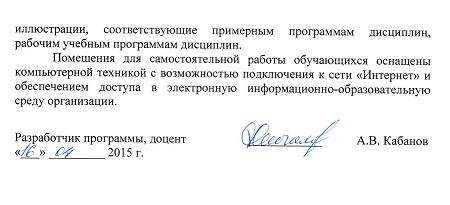 Заведующий кафедрой «Строительство дорог транспортного комплекса»__________А.Ф. Колос«___» _________ 201 __ г.Заведующий кафедрой «Строительство дорог транспортного комплекса»_________А.Ф. Колос«___» _________ 201 __ г.Заведующий кафедрой «Строительство дорог транспортного комплекса»_________А.Ф. Колос«___» _________ 201 __ г.Заведующий кафедрой «Строительство дорог транспортного комплекса»__________А.Ф. Колос«___» _________ 201 __ г.СОГЛАСОВАНОПредседатель методической комиссии факультета «Промышленное и гражданское строительство»__________Г.А. Богданова«___» _________ 201 __ г.Руководитель ОПОП__________Н.А.Черников«___» _________ 201 __ г.Вид учебной работыВсего часовСеместрВид учебной работыВсего часов6Контактная работа (по видам учебных занятий)В том числе:лекции (Л)практические занятия (ПЗ)лабораторные работы (ЛР)661650-661650-Самостоятельная работа (СРС) (всего)2424Контроль5454Форма контроля знанийЭ, КРЭ, КРОбщая трудоемкость: час / з.е.144 / 4144 / 4Вид учебной работыВсего часовКурсВид учебной работыВсего часов4Контактная работа (по видам учебных занятий)В том числе:лекции (Л)практические занятия (ПЗ)лабораторные работы (ЛР)1441014410Самостоятельная работа (СРС) (всего)121121Контроль99Форма контроля знанийЭ, КРЭ, КРОбщая трудоемкость: час / з.е.144 / 4144 / 4№ п/пНаименование раздела дисциплиныСодержание раздела1Строительство наружных сетей трубопроводов. Общие положенияВиды прокладки трубопроводов. Устройство оснований. Выбор кранов и грузозахватных приспособлений. Способы прокладки трубопроводов по заданному направлению и уклону. Совмещенная прокладка трубопроводов. Прокладка трубопроводов в зимних условиях2Технология прокладки трубопроводов из неметаллических трубВиды неметаллических труб и преимущества их применения. Монтаж керамических, асбестоцементных, бетонных и железобетонных, полимерных труб3Технология прокладки трубопроводов из металлических трубМонтаж чугунных трубопроводов. Укрупнительная сборка, сварка и изоляция стальных труб на трубозаготовительных базах. Сборка, сварка и изоляция труб и трубных секций. Способы укладки изолированных труб и секций в траншею. Комплексно-механизированная прокладка стальных трубопроводов4Бестраншейная прокладка трубОбщие сведения о бестраншейных способах прокладки труб. Назначение, область применения и их выбор. Прокладка труб способами прокола, продавливания, горизонтального бурения. Прокладка рабочего трубопровода в футляре. Щитовая проходка тоннелей и коллекторов5Монтаж надземных трубопроводов и прокладка дюкеровОсобенности технологии устройства висячих, подвесных, балочных и арочных переходов трубопроводов. Технология строительства дюкеров через «сухие» овраги, балки и водные преграды. Способы разработки подводных траншей. Подготовка и прокладка стальных дюкеров через водные преграды.6Испытание и приемка напорных и самотечных трубопроводовВиды и порядок испытаний. Гидравлическое испытание напорных трубопроводов. Пневматическое испытание напорных трубопроводов. Приемка, промывка и хлорирование трубопроводов. Испытание и приемка самотечных трубопроводов7Технологии восстановления трубопроводовНанесение внутренних цементно-песчаных покрытий. Нанесение сплошных полимерных покрытий. Применение комплексных полимерных рукавов. Протягивание полимерных и полиэтиленовых труб в существующем трубопроводе. Применение полимерных трубных модулей. Силовое безвибрационное продавливание. Выбор объекта и метода восстановления трубопроводов№ п/пНаименование раздела дисциплиныЛПЗЛРСРС1Строительство наружных сетей трубопроводов. Общие положения27-12Технология прокладки трубопроводов из неметаллических труб27-73Технология прокладки трубопроводов из металлических труб27-64Бестраншейная прокладка труб27-35Монтаж надземных трубопроводов и прокладка дюкеров27-26Испытание и приемка напорных и самотечных трубопроводов27-37Технологии восстановления трубопроводов48-2ИтогоИтого1650-24№ п/пНаименование раздела дисциплиныЛПЗЛРСРС1Строительство наружных сетей трубопроводов. Общие положения0,51-102Технология прокладки трубопроводов из неметаллических труб0,51-213Технология прокладки трубопроводов из металлических труб0,51-304Бестраншейная прокладка труб0,51-155Монтаж надземных трубопроводов и прокладка дюкеров0,52-156Испытание и приемка напорных и самотечных трубопроводов0,52-157Технологии восстановления трубопроводов12-15ИтогоИтого410-121№п/пНаименование раздела дисциплиныПеречень учебно-методического обеспечения1Строительство наружных сетей трубопроводов. Общие положенияТехнология железнодорожного строительства: учебник / Э.С. Спиридонов, А.М. Призмазонов и др.; под ред. Э.С. Спиридонова и А.М. Призмазонова. - М.: ФГБОУ "Учебно-методический центр по образованию на железнодорожном транспорте", 2013. - 592 с.Системы водоснабжения и водоотведения зданий [Текст]: учебное пособие для студентов высших учебных заведений, обучающихся по направлению 270100 "Строительство" / Б.Ф. Лямаев, В.И. Кириленко, В.А. Нелюбов. - Санкт-Петербург: Политехника, 2012. - 303 с.Технология строительного производства: учеб. пособие для вузов / С.К. Хамзин, А.К. Карасев. – 2-е изд. – М.: Бастет, 2009. – 216 с.Белецкий, Б.Ф. Технология и механизация строительного производства [Электронный ресурс] : учеб. — Электрон. дан. — Санкт-Петербург : Лань, 2011. — 752 с. — Режим доступа: https://e.lanbook.com/book/9461. — Загл. с экрана.2Технология прокладки трубопроводов из неметаллических трубТехнология железнодорожного строительства: учебник / Э.С. Спиридонов, А.М. Призмазонов и др.; под ред. Э.С. Спиридонова и А.М. Призмазонова. - М.: ФГБОУ "Учебно-методический центр по образованию на железнодорожном транспорте", 2013. - 592 с.Системы водоснабжения и водоотведения зданий [Текст]: учебное пособие для студентов высших учебных заведений, обучающихся по направлению 270100 "Строительство" / Б.Ф. Лямаев, В.И. Кириленко, В.А. Нелюбов. - Санкт-Петербург: Политехника, 2012. - 303 с.Технология строительного производства: учеб. пособие для вузов / С.К. Хамзин, А.К. Карасев. – 2-е изд. – М.: Бастет, 2009. – 216 с.Белецкий, Б.Ф. Технология и механизация строительного производства [Электронный ресурс] : учеб. — Электрон. дан. — Санкт-Петербург : Лань, 2011. — 752 с. — Режим доступа: https://e.lanbook.com/book/9461. — Загл. с экрана.3Технология прокладки трубопроводов из металлических трубТехнология железнодорожного строительства: учебник / Э.С. Спиридонов, А.М. Призмазонов и др.; под ред. Э.С. Спиридонова и А.М. Призмазонова. - М.: ФГБОУ "Учебно-методический центр по образованию на железнодорожном транспорте", 2013. - 592 с.Системы водоснабжения и водоотведения зданий [Текст]: учебное пособие для студентов высших учебных заведений, обучающихся по направлению 270100 "Строительство" / Б.Ф. Лямаев, В.И. Кириленко, В.А. Нелюбов. - Санкт-Петербург: Политехника, 2012. - 303 с.Технология строительного производства: учеб. пособие для вузов / С.К. Хамзин, А.К. Карасев. – 2-е изд. – М.: Бастет, 2009. – 216 с.Белецкий, Б.Ф. Технология и механизация строительного производства [Электронный ресурс] : учеб. — Электрон. дан. — Санкт-Петербург : Лань, 2011. — 752 с. — Режим доступа: https://e.lanbook.com/book/9461. — Загл. с экрана.4Бестраншейная прокладка трубТехнология железнодорожного строительства: учебник / Э.С. Спиридонов, А.М. Призмазонов и др.; под ред. Э.С. Спиридонова и А.М. Призмазонова. - М.: ФГБОУ "Учебно-методический центр по образованию на железнодорожном транспорте", 2013. - 592 с.Системы водоснабжения и водоотведения зданий [Текст]: учебное пособие для студентов высших учебных заведений, обучающихся по направлению 270100 "Строительство" / Б.Ф. Лямаев, В.И. Кириленко, В.А. Нелюбов. - Санкт-Петербург: Политехника, 2012. - 303 с.Технология строительного производства: учеб. пособие для вузов / С.К. Хамзин, А.К. Карасев. – 2-е изд. – М.: Бастет, 2009. – 216 с.Белецкий, Б.Ф. Технология и механизация строительного производства [Электронный ресурс] : учеб. — Электрон. дан. — Санкт-Петербург : Лань, 2011. — 752 с. — Режим доступа: https://e.lanbook.com/book/9461. — Загл. с экрана.5Монтаж надземных трубопроводов и прокладка дюкеровТехнология железнодорожного строительства: учебник / Э.С. Спиридонов, А.М. Призмазонов и др.; под ред. Э.С. Спиридонова и А.М. Призмазонова. - М.: ФГБОУ "Учебно-методический центр по образованию на железнодорожном транспорте", 2013. - 592 с.Системы водоснабжения и водоотведения зданий [Текст]: учебное пособие для студентов высших учебных заведений, обучающихся по направлению 270100 "Строительство" / Б.Ф. Лямаев, В.И. Кириленко, В.А. Нелюбов. - Санкт-Петербург: Политехника, 2012. - 303 с.Технология строительного производства: учеб. пособие для вузов / С.К. Хамзин, А.К. Карасев. – 2-е изд. – М.: Бастет, 2009. – 216 с.Белецкий, Б.Ф. Технология и механизация строительного производства [Электронный ресурс] : учеб. — Электрон. дан. — Санкт-Петербург : Лань, 2011. — 752 с. — Режим доступа: https://e.lanbook.com/book/9461. — Загл. с экрана.6Испытание и приемка напорных и самотечных трубопроводовТехнология железнодорожного строительства: учебник / Э.С. Спиридонов, А.М. Призмазонов и др.; под ред. Э.С. Спиридонова и А.М. Призмазонова. - М.: ФГБОУ "Учебно-методический центр по образованию на железнодорожном транспорте", 2013. - 592 с.Системы водоснабжения и водоотведения зданий [Текст]: учебное пособие для студентов высших учебных заведений, обучающихся по направлению 270100 "Строительство" / Б.Ф. Лямаев, В.И. Кириленко, В.А. Нелюбов. - Санкт-Петербург: Политехника, 2012. - 303 с.Технология строительного производства: учеб. пособие для вузов / С.К. Хамзин, А.К. Карасев. – 2-е изд. – М.: Бастет, 2009. – 216 с.Белецкий, Б.Ф. Технология и механизация строительного производства [Электронный ресурс] : учеб. — Электрон. дан. — Санкт-Петербург : Лань, 2011. — 752 с. — Режим доступа: https://e.lanbook.com/book/9461. — Загл. с экрана.7Технологии восстановления трубопроводовТехнология железнодорожного строительства: учебник / Э.С. Спиридонов, А.М. Призмазонов и др.; под ред. Э.С. Спиридонова и А.М. Призмазонова. - М.: ФГБОУ "Учебно-методический центр по образованию на железнодорожном транспорте", 2013. - 592 с.Системы водоснабжения и водоотведения зданий [Текст]: учебное пособие для студентов высших учебных заведений, обучающихся по направлению 270100 "Строительство" / Б.Ф. Лямаев, В.И. Кириленко, В.А. Нелюбов. - Санкт-Петербург: Политехника, 2012. - 303 с.Технология строительного производства: учеб. пособие для вузов / С.К. Хамзин, А.К. Карасев. – 2-е изд. – М.: Бастет, 2009. – 216 с.Белецкий, Б.Ф. Технология и механизация строительного производства [Электронный ресурс] : учеб. — Электрон. дан. — Санкт-Петербург : Лань, 2011. — 752 с. — Режим доступа: https://e.lanbook.com/book/9461. — Загл. с экрана.Разработчик программы, доцент____________А.В. Кабанов«___» _________ 2015 г.